ПРОТОКОЛСовета от 22 мая 2019 года № 390 Ассоциации «Самор егулируемая организация «Межрегиональное объединение строителей»Основание созыва Совета - решение Президента Ассоциации «Саморегулируемая организация «Межрегиональное объединение строителей» Басина Ефима Владимировича (согласно п. . 9.14.3. Устава Ассоциации «Саморегулируемая организация «Межрегиональное объединение строителей»).Место проведения заседания Совета - г.Москва, ул.Тарусская, д.10Время начала заседания Совета: 11 час. 30 мин.Время окончания заседания Совета: 11 час. 50 мин.Председательствующий на заседании Совета - Президент Ассоциации СРО «МОС» Басин Ефим Владимирович.Из 12 членов Совета для участия в заседании зарегистрировались: 8Басин Ефим Владимирович (ООО «Трест ТТС»)Фуфаев Сергей Валентинович (АО «Трест Коксохиммонтаж») по доверенности (уполномоченное лицо - Лизункова Дарина Вячеславовна),	3. Васильев Владимир Николаевич (ООО Компания «Трансгидромеханизация»)Баранов Александр Александрович (ЗАО «ИНЖЭМОН»)Киселев Николай Иванович (ООО «Управляющая компания «Стройиндустрия»)Гурьянова Елена Юрьевна (ООО «МЕТЕО-КОМФОРТ+»)Забелин Виктор Никитович (почетный президент Российского союза строителей)Автулева Алсу Ахтямовна (Директор АНО ДПО «Карьера ПЛЮС»)На заседании Совета присутствовали без права голосования слелуютттие литта:Сорокин Виктор Николаевич - генеральный директор Ассоциации СРО «МОС»Холопик Виталий Викторович - заместитель генерального директора Ассоциации СРО «МОС»Хачатурян Артур Мехакович - руководитель юридичекого департамента Ассоциации СРО «МОС»ОТКРЫТИЕ ЗАСЕДАНИЯ СОВЕТАСЛУШАЛИ: Председательствующего, который сообщил присутствующим, что из 12 членов Совета в заседании принимают участие 8 членов Совета. Совет правомочен принимать решения, т.к. в заседании принимает участие более 50 % от общего числа членов Совета.Председательствующий объявил заседание Совета открытым.О ПОВЕСТКЕ ДНЯ СОВЕТАСЛУШАЛИ: Председательствующего, который предложил утвердить повестку дня Совета из 3-х вопросов.Иных предложений и замечаний не поступило.РЕШИЛИ: Утвердить повестку дня Совета.Голосовали: «за» - 8 голосов, «против» - нет, «воздержался» - нет.Решение принято единогласно.Повестка дня Совета;О приеме в члены Ассоциации СРО «МОС».О внесении изменений в сведения, содержащиеся в реестре членов Ассоциации СРО «МОС»- ■¥О добровольном выходе из членов Ассоциации СРО «МОС»ПО ВОПРОСУ № 1 ПОВЕСТКИ ДНЯ «О приеме в члены Ассоциации СРО«МОС»СЛУШАЛИ: Холопика В.В., который доложил присутствующим о поступившем заявлении о приеме в члены Ассоциации СРО «МОС» от Общества с ограниченной ответственностью «Конструкторская строительная компания Мост»(ОГРН 1197746221672) и о предоставлении права осуществлять строительство реконструкцию, капитальный ремонт:	по договору строительного подряда, стоимость до 60 млн руб. (1 уровень которого по одному договору (КФ ВВ):	 ответственности члена СРО)	а также сообщил о результатах проверки кандидата в члены Ассоциации СРО «МОС» на соответствие требованиям, установленным внутренними документами Ассоциации к своим членам.РЕШИЛИ: Принять в члены Ассоциации СРО «МОС» Общество с ограниченной ответственностью «Конструкторская строительная компания Мост»(ОГРН 1197746221672). Решение вступает в силу в день его принятия.Голосовали: «ЗА» - 8 голосов, «ПРОТИВ» - нет, «ВОЗДЕРЖАЛСЯ» - нет.Решение принято единогласно.ПО ВОПРОСУ № 2 ПОВЕСТКИ ДНЯ «О внесении изменений в сведения, содержащиеся в реестре членов Ассоциации СРО «МОС»СЛУШАЛИ: Холопика В.В., который доложил присутствующим о поступивших заявлениях о внесении изменений в сведения, содержащиеся в реестре членов Ассоциации СРО «МОС» от следующих юридических лиц:Открытого акционерного общества «Строительный трест №21» (ИНН 600126616) о внесении изменений в сведения, содержащиеся в реестре членов Ассоциации СРО «МОС» в связи со сменой юридического адреса и предложил внести соответствующие изменения в сведения, содержащиеся в реестре членов Ассоциации СРО «МОС»;Общества с ограниченной ответственностью «НОВЫЕ СЕТЕВЫЕ РЕШЕНИЯ» (ОГРН 1147746918868) о внесении изменений в сведения, содержащиеся в реестре членов Ассоциации СРО «МОС» в связи со сменой юридического и фактического адресов и предложил внести соответствующие изменения в сведения, содержащиеся в реестре членов Ассоциации СРО «МОС».РЕШИЛИ:1. Внести изменения в сведения, содержащиеся в реестре членов Ассоциации СРО «МОС» в отношении Открытого акционерного общества «Строительный трест №21» (ИНН 600126616), Общества с ограниченной ответственностью «НОВЫЕ СЕТЕВЫЕ РЕШЕНИЯ» (ОГРН 1147746918868) в соответствии с представленными заявлениями.Голосовали: «ЗА» - 8 голосов, «ПРОТИВ» - нет, «ВОЗДЕРЖАЛСЯ» - нет.Решение принято единогласно.ПО ВОПРОСУ № 3 ПОВЕСТКИ ДНЯ «О добровольном выходе из членов Ассоциации СРО «МОС»СЛУШАЛИ: Холопика В.В., который доложил присутствующим о том, что в целях реализации норм Федерального закона от 03.07.2016 г. №372-Ф3 «О внесении изменений в Градостроительный кодекс Российской Федерации и отдельные законодательные акты Российской Федерации (ФЗ №372) в Ассоциацию СРО «МОС» поступило уведомление и заявление о добровольном прекращении членства в Ассоциации СРО «МОС» от следующей организации:При этом пояснил, что в соответствии с действующим законодательством в день, указанный в уведомлении компания была исключена из реестра членов Ассоциации СРО «МОС», о чем был уведомлен орган надзора за саморегулируемыми организациями и соответствующая информация размещена в сети «Интернет» на сайте Ассоциации СРО «МОС».РЕШИЛИ: Принять к сведению указанную информацию.Голосовали: «ЗА» - 8 голосов, «ПРОТИВ» - нет, «ВОЗДЕРЖАЛСЯ» - нет.Решение принято единогласно.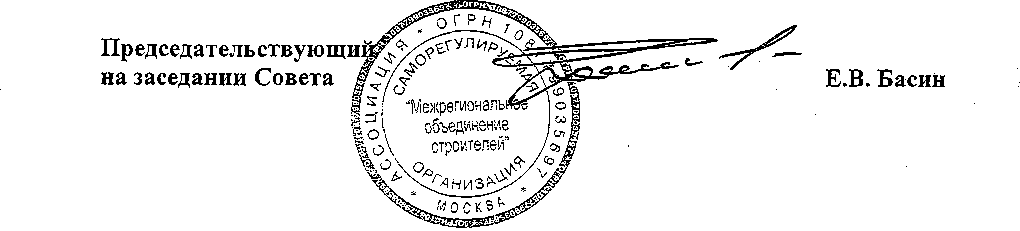 объектов капитального строительствадаособо опасных, технически сложных и уникальных объектовнетобъектов использования атомной энергиинет№ппОрганизация, ОГРНМестонахождениеДатаисключенияОснование1ООО «Основания мостов» ОГРН 1027739629664МоскваИсключена13.05.2019г.Добровольныйвыход